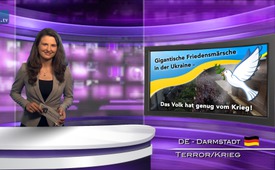 Gigantische vredesmarsen in Oekraïne: het volk heeft genoeg van de oorlog!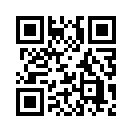 Er woedt in Oekraïne, nog maar sinds twee decennia, een verbitterde strijd tussen de twee grootste Orthodoxe kerken : die van het patriarchaat van Moskou en die van Kiev. Het gaat daarbij om legitimiteit en om de aanspraak op onroerend goed. Beide kerken hebben in Oekraïne ongeveer 10 miljoen leden. Weet ook dat tot in 1992, alleen de Russisch Orthodoxe kerk vertegenwoordigd was in Oekraïne. Tot die tijd kwam zij nauwelijks in conflict met andere kerken en groeperingen. Zij verkreeg in 1991 onafhankelijkheid, in het kader van de onafhankelijkheid van Oekraïne, na het uiteenvallen van de Sovjet Unie. De geestelijke Filaret II uit Donbass, scheidde zich plotseling af van de moederkerk, samen met enkele getrouwen...maar die Filaret verdedigde steeds de éénheid van de Russisch Orthodoxe kerk toen de Sovjet Unie nog bestond.Er woedt in Oekraïne, nog maar sinds twee decennia, een verbitterde strijd tussen de twee grootste Orthodoxe kerken : die van het patriarchaat van Moskou en die van Kiev. Het gaat daarbij om legitimiteit en om de aanspraak op onroerend goed. Beide kerken hebben in Oekraïne ongeveer 10 miljoen leden. Weet ook dat tot in 1992, alleen de Russisch Orthodoxe kerk vertegenwoordigd was in Oekraïne. Tot die tijd kwam zij nauwelijks in conflict met andere kerken en groeperingen. Zij verkreeg in 1991 onafhankelijkheid, in het kader van de onafhankelijkheid van Oekraïne, na het uiteenvallen van de Sovjet Unie. De geestelijke Filaret II uit Donbass, scheidde zich plotseling af van de moederkerk, samen met enkele getrouwen...maar die Filaret verdedigde steeds de éénheid van de Russisch Orthodoxe kerk toen de Sovjet Unie nog bestond. 
Volgens Professor Magister Dokter Filosoof Michael Vogt, is het patriarchaat van Kiev – met Filaret II als metropoliet –geïnstalleerd na de afscheiding, door succesvolle invloed van Amerika en adequate steekpenningen. Vogt studeerde o.a. geschiedenis en politieke wetenschappen en schreef zijn thesis over het thema “Buitenlandse politiek van de Sovjet Unie onder Chroesjtsjov”; die was van 1958 tot 1964 regeringshoofd. 
Na de bloedige coup in februari 2014 zou – volgens Vogt – Filaret naar Washington zijn gevlogen, waar hij wapens eiste van Amerika, opdat er oorlog zou kunnen worden gevoerd tegen de bewoners van Donbass. Vogt zegt, ik citeer: ”De tijden zijn gekeerd toen Poetin in het voorjaar van 2016 de patriarchen van beide kerken ontmoette.”
De actuele gebeurtenissen in Oekraïne zijn nu te bekijken vanuit dit oogpunt. Daarover wordt bericht uit Oekraïne sinds begin juli en is voorzien van veel beeldmateriaal. Alleen de toonaangevende media van dit land schijnen daarvan nog niets gehoord te hebben...
Ondertussen nemen honderdduizenden Oekraïeners uit oost en west deel aan een vredesmars naar Kiev.
Hoe kwam die tot stand? De “Russisch Orthodoxe kerk van het patriarchaat van Moskou” heeft opgeroepen tot een “kruisprocessie naar Kiev – in naam van vrede, liefde en gebed voor Oekraïne”. Daar is de processie geëindigd op 27 juli.  De vredesmars die in het oosten begon, startte op zondag 3 juli in het klooster Sviatohirsk in het district Donetsk.
Toen de processieoptocht op 9 juli Charkov bereikte, de op één na grootste stad in Oekraïne, waren er al meer dan 10 000 Oekraïners. Volgens quer-denken.tv, het internetportaal van Dokter Filosoof Michael Vogt dat regelmatige updates van de vredesmars geeft, waren er op 10 juli in Charkov al veel meer dan 20 000 Oekraïeners en Russisch Orthodoxe Oekraïeners - mannen, vrouwen, jongen, ouden, gezinnen, kinderen – mee opgetrokken. Zij wandelden samen ongeveer 500 km naar Kiev, waar het regime moet worden bewogen tot het beeindigen van de oorlog in Donbass. Mensen staan met tranen in de ogen aan de kant van de weg, draaien zich om,  pakken thuis een rugzak en gaan mee. De Oekraïners die niet aan het traject van de kruistocht wonen, rijden er met bus of trein naartoe en sluiten zich aan. Het werden er iedere kilometer meer en meer!
Krap een week nadat de processie-optocht was gestart in oost-Oekraïne, vertrok er op 9 juli in west-Oekraïne ook een processie. 
In reactie op de vredesmars van de “Oekraïens Orthodoxe kerk van het patriarchaat van Moskou” heeft ook het “patriarchaat van Kiev” aangekondigd een eigen kruisprocessie door te voeren.
Men schat dat 800.000 tot 1,5 miljoen mensen hebben deelgenomen aan de processie. Volgens dr. filosoof Vogt zou de regering van Kiev op 12 juli de Nationale Garde in staat van alarm hebben gebracht en troepen uit Donbass hebben teruggetrokken naar Kiev. De waarschijnlijkheid echter dat het leger van Oekraïne partij kiest voor de Oekraïense burgers en de deelnemers aan de vredesmars, in plaats van de regering te verdedigen, is - aldus Vogt - (volgens insiderinformatie) heel hoog.
Enkele politici uit Kiev en gewelddadige Maidan-extremisten riepen duidelijk op om de demonstranten dood te schieten en ze in geen geval tot Kiev te laten komen. Volgens Vogt  hebben sporadisch groepen van de bewapende “rechtse sector” aan de kant gestaan en de pelgrims uitgescholden. Gezien de grote massa hebben zij het niet gewaagd om mensen aan te vallen. 
Wat zou er echter gebeurd zijn als men wapens had gegeven aan deze mensen, die bereid zijn tot geweld, zoals al gebeurde op de Maidan in 2014? Een verschrikkelijk scenario!

De Oekraïense media, evenals de raadgever van het ministerie van binnenlandse zaken, Anton Geraschenko, hebben al geprobeerd de bevolking wijs te maken dat de vredesmars georganiseerd was door “de strategen uit het Kremlin”. Het feit dat er draagbare tenten en maaltijden waren, zou het bewijs geweest zijn.
Maar wie goed kijkt naar de massa:  mannen, vrouwen, jongeren, ouderen, gezinnen, kinderen...  zal nauwelijks kunnen loochenen dat de mensen in Oekraïne genoeg hebben van de oorlog en (als gevolg) hachelijke levensomstandigheden. Dit bevestigt ook een ooggetuige, die bericht over de stemming in Kiev, citaat :”De inwoners van Kiev staan volledig achter de vredesmarsen, omdat  juist  in Kiev de bevolking […] nogal zwaar zijn getroffen en zowel stroom als gasvoorziening staan op instorten. Men kan - voorzichtig geschat - ervan uitgaan, dat ongeveer een derde van de bewoners van Kiev zich hebben aangesloten bij de vredesoptocht, dat betekent 1,2 miljoen mensen. 
Als u de ontwikkelingen aldaar volgt vanuit het oogpunt dat het gaat om de eenvoudige stem van het volk of ...een volk dat genoeg heeft van oorlog....een volk dat vrede wil...verspreid dan deze uitzending zodat ook de westerse toonaangevende media niet meer kan ontkomen aan de werkelijke belangen van het Oekraïense volk. Hartelijk bedankt!door dd.Bronnen:https://de.wikipedia.org/wiki/Ukraine#Religion
www.heise.de/tp/artikel/41/41431/1.html
https://de.wikipedia.org/wiki/Filaret_Denyssenko
www.wissensmanufaktur.net/michael-vogt
http://www.katholisch.de/aktuelles/aktuelle-artikel/eine-unabhangige-kirche-fur-die-ukraine
http://quer-denken.tv/ukrainer-stehen-auf-zigtausende-auf-einem-friedensmarsch-nach-kiew/
https://deutsch.rt.com/europa/39407-zehntausende-beteiligen-sich-an-kreuzprozession-in-ukraine/Dit zou u ook kunnen interesseren:#Positief_nieuws - nieuws - www.kla.tv/PositiefNieuwsKla.TV – Het andere nieuws ... vrij – onafhankelijk – ongecensureerd ...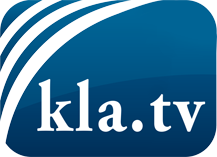 wat de media niet zouden moeten verzwijgen ...zelden gehoord van het volk, voor het volk ...nieuwsupdate elke 3 dagen vanaf 19:45 uur op www.kla.tv/nlHet is de moeite waard om het bij te houden!Gratis abonnement nieuwsbrief 2-wekelijks per E-Mail
verkrijgt u op: www.kla.tv/abo-nlKennisgeving:Tegenstemmen worden helaas steeds weer gecensureerd en onderdrukt. Zolang wij niet volgens de belangen en ideologieën van de kartelmedia journalistiek bedrijven, moeten wij er elk moment op bedacht zijn, dat er voorwendselen zullen worden gezocht om Kla.TV te blokkeren of te benadelen.Verbindt u daarom vandaag nog internetonafhankelijk met het netwerk!
Klickt u hier: www.kla.tv/vernetzung&lang=nlLicence:    Creative Commons-Licentie met naamgeving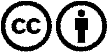 Verspreiding en herbewerking is met naamgeving gewenst! Het materiaal mag echter niet uit de context gehaald gepresenteerd worden.
Met openbaar geld (GEZ, ...) gefinancierde instituties is het gebruik hiervan zonder overleg verboden.Schendingen kunnen strafrechtelijk vervolgd worden.